Nom : ____Corrigé______La division de nombres décimaux par un nombre naturelEffectue les divisions suivantes.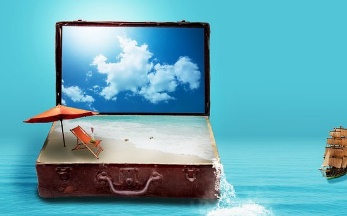 Résous les problèmes suivants. Flavie prépare un voyage avec ses 4 amis. Le coût total est de 453,25$. Combien chacun paiera-t-il si l’on sépare le montant également?453,25 ÷ 5 = 90,65Réponse : ______Chacun paiera 90,65$______________________________________________Sanchez pèse 68,4 kg soit 4 fois plus que sa petite sœur. Combien pèse sa petite sœur?      68,4 ÷ 4 = 17,1Réponse : _____Sa petite sœur pèse 17,1 kg.__________________________________________6,09 ÷ 3 = 2,0327,2 ÷ 4 = 6,83,45 ÷ 15 = 0,2310,8 ÷ 9 = 1,23,9 ÷ 13 = 0,3134,8 ÷ 8 = 16,85561,6 ÷ 24 = 23,445,25 ÷ 25 = 1,8146,56 ÷ 12 = 3,886,108 ÷ 6 = 1,01850,3 ÷ 10 = 5,03235,6 ÷ 19 = 12,4